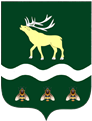 АДМИНИСТРАЦИЯЯКОВЛЕВСКОГО МУНИЦИПАЛЬНОГО РАЙОНА ПРИМОРСКОГО КРАЯ РАСПОРЯЖЕНИЕО проведении конкурсных процедур на выполнение работ по благоустройству центральной площади в селе Яковлевке	В соответствии с Федеральным законом от 05.04.2013 № 44-ФЗ «О контрактной системе с сфере закупок товаров, работ, услуг для обеспечения государственных и муниципальных нужд», в целях определения поставщиков на проведение работ по благоустройству (асфальтирование, замена бордюрного камня) центральной площади в селе Яковлевке МКУ «Хозяйственное управление по обслуживанию муниципальных учреждений Яковлевского муниципального района» (Павенко А.В.) провести конкурсные процедуры на выполнение работ по благоустройству (асфальтирование, замена бордюрного камня)  центральной площади в селе Яковлевке.Финансовому управлению Администрации Яковлевского муниципального района (Волощенко Е.А.) подготовить предложения в Думу Яковлевского муниципального района о внесении изменений в решение Думы района «О бюджете Яковлевского муниципального района на 2021 год и плановый период 2022 и 2023 годов» и предусмотреть МКУ «Хозяйственное управление по обслуживанию муниципальных учреждений Яковлевского муниципального района» средства на проведение работ по благоустройству центральной площади в селе Яковлевке.Контроль исполнения настоящего распоряжения оставляю за собой.Глава района – глава АдминистрацииЯковлевского муниципального района                                      Н.В. Вязовикот25.08.2021с. Яковлевка№550-ра 